12345THE SUPERIOR COURT OF THE STATE OF WASHINGTON6	IN AND FOR THE COUNTY OF CLARK78	STATE OF WASHINGTON,9v.XXXXXX'1213Plaintiff,Defendant.NO. 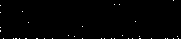 DEFENDANT'S CONSOLIDATED MOTION AND MEMORANDUM TO COMPEL A MENTAL EVALUATION OF WITNESS TMR TO ASSESS TESTIMONIAL COMPETENCY14MOTION15COMES NOW the Defendant, XXXXXX, by and through his attorney, AMY I. MUTH16of RHODES & MERYHEW, and moves this Court for an order COMPELLING a psychiatric17evaluation of complainant TMR to assess her testimonial competency.18This motion is brought pursuant to CrR 4.7 and the Sixth and Fourteenth Amendments ofthe United States Constitution as well as the parallel provision of the Washington StateConstitution including Art. I, § 22, and is based on the facts and record herein, as well as thesubjoined Memorandum of Authorities and Declaration ofR_	M.D.2324	II.	MEMORANDUM25MOTION TO COMPEL MENTAL EVALUATION OF WITNESS TMR - 1RHODES & MERYHEW, LLP600 First Avenue, Suite 410Sealtle, Washington 98104FACTS1Defendant :X:XXXXX is alleged to have sexually molested complainant TMR, DOB-•	between 11/27/08 and 12/9/08, when TMR was 13 years old. Approximately three tofour weeks prior to the allegation, TMR had been complaining of auditory and visualhallucinations. She reported seeing images of an old man who would speak to her and of ayoung child. She also reported having thoughts of self-harm. She was placed on Abilify andbegan seeing a therapist. TMR had also been seeing a school counselor for a period of time. Inaddition, TMR had seen the movie "Titanic" and became fixated on the love scene between thelead characters. TMR wrote short stories and told the child interviewer that after she saw the 10movie, every story she wrote had to have "the sexual thing" in it.11XX:XXXX is  a  co-worker ofTMR's father R-	R-.	and C­12(TMR's mother) are divorced. TMR and her younger sister EMR visit Mr. R­13on the weekends. :XXX:XXX had separated from his wife and Mr. R-	had let XXXXXX14stay at his house. :X:XXXXX had his own bedroom and ER and TMR had their own bedroom.TMR alleges that :X:XXXXX  came into her bedroom one night ar0trnd 5 AM, touched herpajamas, her breast, and attempted to place his fingers into her underwear. TMR did notdisclose the incident right away. She eventually told her friend BB approximately 2-3 weekslater, and BB urged TMR to report the incident to TMR's school coirnselor C-	F_,V-0.,which TMR did. Ms. 2122then reported the incident to the authorities.a pediatric nurse practitioner, participated in an examination ofTMR andobserved TMR's forensic interview. Ms.23was interviewed by the defense on August 28,2009, at the Children's Justice Center. During the interview, Ms.24reported that she wasaware ofTMR's reports of visual and auditory hallucinations prior to the incident alleged with:XXXXXX,  and knew that TMR was placed  on Abilify.   She also indicated  awareness  ofTMR's1medical diagnosis of schizophrenia. When asked about the impact that schizophrenia andauditory and visual hallucinations would have on one's ability to accurately perceive and recallevents, Ms.conceded that it could impact that recall and perception.The  defense has retained	.,	M.D., to review the discovery and counselingrecords, and render an opinion on whether TMR possesses testimonial competency and theimpact the diagnosis of a major psychiatric disorder would have on her ability to accuratelyperceive and recall events. Dr. A.	has prepared a declaration, attached as Appendix A (andhis CV is attached to that declaration), setting forth the reasons why an evaluation is necessary  10for him to render an opinion on her testimonial competency.11LAW AND ARGUMENT121. A mental examination is necessary to evalnate TMR's testimonial competency andability to accurately perceive and recall events.The standard for testimonial competency in a criminal case is set forth in both statute andcourt rule. RCW 5.60.060, as well as CrR 6.12, provide that "those who are of unsound 16mind... are incompetent to testify." The test for testimonial competency is whether the witness17understands the nature of the oath administered by the court and is capable of giving a correct18account of what he or she has seen and heard. State v. Mines, 35 Wn. App. 932, 671 P.2d 27319(1983). Simply having a history of mental disorders does not render a witness incompetent.2021	State v. Thach, 5 Wn. App. 194,486 P.2d 1146 (1971).The court has the inherent authority in a criminal case to order a psychiatricexamination of the complaining witness where a compelling reason is shown. Trial courtsretain the discretion to compel a witness to submit to psychiatric testing. State v. Israel, 91Wn. App. 846, 849, 963 P.2d 897 (1998); State v. Demos, 94 Wn.2d 733, 738, 619 P.2d  96812	(1980); State v. Braxton, 20 Wn.App. 489, 580 P.2d 1116 (1978); State v. Weisberg, 653	Wn.App. 721,829 P.2d 252 (1992).As stated in Weisberg:The granting or denying of a motion for psychiatric examination of a complaining witness is within the sound discretion of the trial court.State v Braxton, 20 Wn.App. 489,580 P.2d 1116 (1978), review denied, 91 Wn.2d 1018 (1979). A psychiatric exam maybe orderedupon a showing of a "compelling reason" for doing so. State v. Demos,94 Wn.2d 733,619 P.2d 968 (1980). Absent this showing, other,more traditional means of assessing witness credibility and percephmlability are sufficient. State v. Demos, supra.65 Wu.App at 727.Few cases address what constitutes a "compelling reason." In State v. Stamm, the Courtof Appeals upheld the trial court's order directing a witness to submit to a psychiatric evaluationand the court's decision to appoint an independent expert for that purpose, but did not specify thenature of the mental disorder. 16 Wn. App. 603, 604-05, 559 P.2d 1 (1976). Notably, in thecases where compelling the examination was found to be error, the defendant was alleging that 16the witness suffered from a personality disorder or some non-specified, vague "mental health17disorder," not a major psychiatric disorder with psychotic episodes. See, . Israel,18(antisocial personality disorder); State v. Demos, 94 Wn.2d 733,619 P.2d 968 (1980) (victim19had received unspecified "mental health treatment" in the past).20The vividness and entrenched nature ofTMR's psychosis is quite frankly, rare for acomplainant in a criminal case, much less a minor child. Dr. A.'s thirteen-page declarationlists example upon example upon example of the classic symptoms of schizophrenia, includingparanoid behaviors, delusional  thinking, self-injury,  disorganized  thinking, tangential  responsesto questioning, appearing to respond to internal stimuli, and auditory and visual hallucinations.1Furthermore, the manifestation of these symptoms coincided with when TMR reported thatXXXXXX touched her. In addition, TMR has been placed on a serious mood stabilizer, startingat a dosage of 5 mgs and is now up to 30 mgs daily-a significant amount. We also know that asrecently as the end of January (less than one month ago), TMR had yet another episode ofdisorganized thinking and paranoid behavior, when she once again wandered away after anincident with boys at her school. There is, quite frankly, a legitimate concern that counsel hasthat TMR will experience a psychotic episode while testifying in front of a jury-she previouslyattempted to stab herself with a pen in front of her French class after she gave a wrong answer in 10class and could feel the other students' eyes "burning" on her. If TMR is going in and out of11psychosis, she can hardly be expected to give a correct account of what she has seen and heard.1213	2. A mental evaluation is necessary to ensure that XXXXXX's constitutional rights to present a complete defense and to confront adverse witnesses are guaranteed.14The Sixth Amendment to the United States Constitution and Wash. Const. Art. 1, § 22grant criminal defendants two separate rights: (1) the right to present testimony in one's defense,and (2) the right to confront and cross-examine all adverse witnesses. Davis v. Alaska, 415 U.S.18	308, 94 S.Ct. 1105, 39 L.Ed.2d 347 (1974); Chambers v. Mississippi, 410 U.S. 284, 93 S.Ct.19	1038, 35 L.Ed.2d 297 (1973); Washington v. Texas, 388 U.S. 14, 23, 87 S.Ct. 1920, 18 L.Ed.2d20	1019 (1967); State v. Harris, 97 Wn. App. 865,872,989 P.2d 553 (1999).a. Presenting a defenseThe Supreme Court has held that a criminal defendant has a constitutional right to "a 23meaningful opportimity to present a complete defense." California v. Trombetta, 467 U.S. 479,24485, 104 S.Ct. 2528, 81 L.Ed.2d 413 (1984). In criminal cases, any evidence tending to qualify25MOTION TO COMPEL MENTAL EVALUATION OF WITNESS TMR - 5RHODES & MERYHEW, LLP600 First Avenue, Suite 410Seattle, Washinglon 98104or disprove the State's theory, is normally relevant and admissible evidence which the defense12	has a constitutional right to present. State v. Harris, 97 Wn. App. at 872; see also State v. 3	Camara, 113 Wn.2d 631, 643-44, 781 P.2d 483 (1989).For purposes of the right to present a defense, if evidence that is admissible is wrongfullyexcluded, the constitutional question is whether the proffered testimony was material andrelevant to the outcome of the case. State v. Atsbeha, 96 Wn.App. 654, 660, 981 P.2d 883(1999). A criminal defendant has "the right to put before a jury evidence that might influencethe determination of guilt." Pennsylvania v. Ritchie, 480 U.S. 39, 56, 107 S.Ct. 989, 94 L.Ed.2d40 (1987); Chambers v. Mississippi, 410 U.S. at 294 ("the right of an accused in a criminal trial 10to due process is, in essence, the right to a fair opportunity to defend against the State's11accusations").12Moreover, a criminal defendant has a right to present relevant evidence, beyond cross­13examination of the complainant, in conducting his defense. State v. Hudlow, 99 Wn.2d 1, 16,14659 P.2d 514 (1983). Sex crimes by their very nature require a trial court to give defensecounsel an opportunity to fully cross-examine witnesses and espouse a theory of defense. InState v. Peterson, the Court of Appeals ruled,It is fundamental that a defendant charged with commission of a crime should be given great latitude in the cross-examination of prosecution witnesses to showmotive or credibility. This is especially so in the prosecutions of sex crimeswhere, owing to natural instincts and laudable sentiments on the part of the jury,the usual circumstances of isolation of the parties involved at the commission ofthe offense and the understandable lack of objective corroborative evidence, the defendant is often disproportionately at the mercy of the complaining witness'testimony.(Internal citations omitted.) 2 Wn. App. 464, 466-67, 469 P.2d 980 (1970). In Peterson, thedefendant attempted to elicit testimony to prove he did not commit the crime and to discredit a25MOTION TO COMPEL MENTAL EVALUATION OF WITNESS TMR - 6RHODES & MERYHEW, LLP600 First Avenue, Suite 410witness's testimony by showing that it was fabricated. 2 Wn. App. at 465. Finding that the1defense was denied its constitutional right to present a defense, the Court reversed the convictionand awarded the defendant a new trial. Id. at 468.b. Confronting adverse witnessesThe defendant's guarantees of cross-examination of prosecution witnesses and ofpresenting relevant evidence supporting his version of events are also critical aspects of hisconstitutional right to defend. State v. Harris, 97 Wn. App. at 872. These guarantees aredesigned to ensure the integrity of the truth-finding process. State v. Lavaris, 41 Wn. App. 856,859, 707 P.2d 134 (1985) (to perform its truth finding function, "the jury must be apprised of all 10the material and relevant evidence, whether presented by the prosecution, the defense, or both"),11affirmed, 106 Wn.2d 340, 721 P.2d 515 (1986).12Both the state and federal constitutions guarantee the defendant's right to confront13adverse witnesses. U.S. Const. amend 6; Const. art. I, sec. 22; Washington v. Texas, 388 U.S.1415	14, 23, 87 S.Ct. 1920. 18 L.Ed.2d 1019 (1967); Davis v. Alaska, 415 U.S. 308,315, 94 S.Ct.16	1105, 39 L.Ed.2d 347 (1974); State v. Hudlow, 99 Wn.2d 1, 15,659 P.2d 514 (1983). Theprimary and most important component of the right to confront is the right to conduct ameaningful cross-examination. State v. Foster, 135 Wn.2d 441, 455-56, 957 P.2d 712 (1998).The purpose of cross-examination is to test the perception, memory, and credibility of witnesses. 20		State v. Parris, 98 Wn.2d 140, 144,654 P.2d 77 91982); State v. Roberts, 25 Wu.App. 830,834,21	611 P.2d 1297 (1980). The right to cross-examine includes the opportunity to show that a22witness is biased, or that the testimony is otherwise unbelievable. U.S. v. Abel, 469 U.S. 45, 5023(1984); Davis v. Alaska, 415 U.S. 308,316 (1974). Confrontation therefore helps guarantee the24accuracy of the fact-finding process. Chambers v. Mississippi, 410 U.S. 284,295, 93 S.Ct. 1038,25MOTION TO COMPEL MENTAL EVALUATION OF WITNESS TMR - 7RHODES & MERYHEW, LLP600 First Avenue, Suitt: 41035 L.Ed.2d 297 (1973). Whenever the right to confront is denied, the ultimate integrity of the12	fact-finding process is called into question. Id. As such, courts must zealously guard this right. 3	State v. Kilgore, 107 Wn.App. 160, 184-85, 26 P.3d 308 (2001).c. XXXXXX is entitled to present a case theory that the accuser's mental deficiencies affect her ability to recall or perceive events, or testifyaccurately, and to cross-examine the complainant regarding those deficiencies.6It is well-established under Washington law that the cross-examiner may bring out a7witness' mental or sensory deficiencies for purposes of impeachment if they affect the witness'8memory, observation, or ability to testify accurately. State v. Pryor, 74 Wn. 121, 132 P. 874(1913) ("delusions, hallucinations... and illusions"). Courts have granted wide latitude tocounsel in cross-examining witnesses regarding mental conditions:Cross-examination as to a mental state or condition, to impeach a witness, is permissible. Cross-examination is one of several recognized means of attemptingto demonstrate that a witness has erred because of his mental state or condition.In addition, in a proper case counsel may produce experimental evidence toindicate a mental infirmity, or he may call an expert witness to testify as to thewitness' mental infirmity. In each of these methods the purpose is the same, i.e., to impeach the witness and put his credibility in issue by showing his mentalcondition and how it affects his testimony.State v. Froehlich, 96 Wn.2d 301, 305-06, 635 P.2d 127 (1981) (internal citations omitted).Courts have also been receptive the introduction of expert testimony to explain themental disorder. Psychiatric testimony can often be helpful in aiding the jury in its evaluation ofthe testimony of a mentally defective witness. State v. Froehlich, 96 Wn.2d 301, 307, 635 P.2d127 (1981). The court must determine "whether expert testimony will help cast light on theeffect the particular mental disorder will have on credibility." State v. Stamm, 16 Wash. App. 23603,559 P.2d 1 (1976).2425MOTION TO COMPEL MENTAL EVALUATION OF WITNESS TMR - 8RHODES & MERYHEW, LLP600 First Avenue, Suite 410Here, to effectively cross-examine TMR and to present a defense, counsel must haveinformation from an expert that specifically addresses the role that TMR's schizophrenia plays inher ability to accurately perceive and recall events. While there are voluminous records that4document the schizophrenia, no one has evaluated what role these delusions and hallucinations5play in TMR's ability to recount events, respond appropriately to questioning, and accurately6perceive and recall events. This is all the more necessary here, as TMR was experiencing some7of the most disturbing acts of psychosis immediately prior and after she claims that :XXXXXX8entered her bedroom. Immediately prior to this event she alleges, she was waking up at 3 AMevery night, hearing voices that tell her horrible things, hearing voices in six languages, and atthe last session before the incident, she was asked by her doctor if anyone had sexually abusedher-potentially planting this idea in her head. In addition, TMR was preoccupied with things ofa sexual nature immediately before this incident, having admitted to writing stories that alwayscontain "the sexual thing" in them after seeing the movie "Titantic" and becoming entrancedwith a love scene from the movie. Determining whether TMR could distinguish fiction from fact 16during this period is the crux of the defense case and requires an evaluation by an expert, given17the gravity and highly unusual nature of the psychiatric problems this child is experiencing.1819202122231C. CONCLUSIONFOR THE FOREGOING REASONS, this court should GRANT :XXXXXX's motion tocompel a mental examination of TMR.Dated this  	6789101112131415161718192021222324day of February, 2010.Respectfully submitted, RHODES & MERYHEWAMY I. MUTH, WSBA #31862Attorney for :XXXXXX25MOTION TO COMPEL MENTAL EVALUATION OF WITNESS TMR - 10RHODES & MERYHEW, LLP600 First Avenue, Suite 410Seattle, Washington 98104TEL: 206-264-1590fax: 206-264-1593